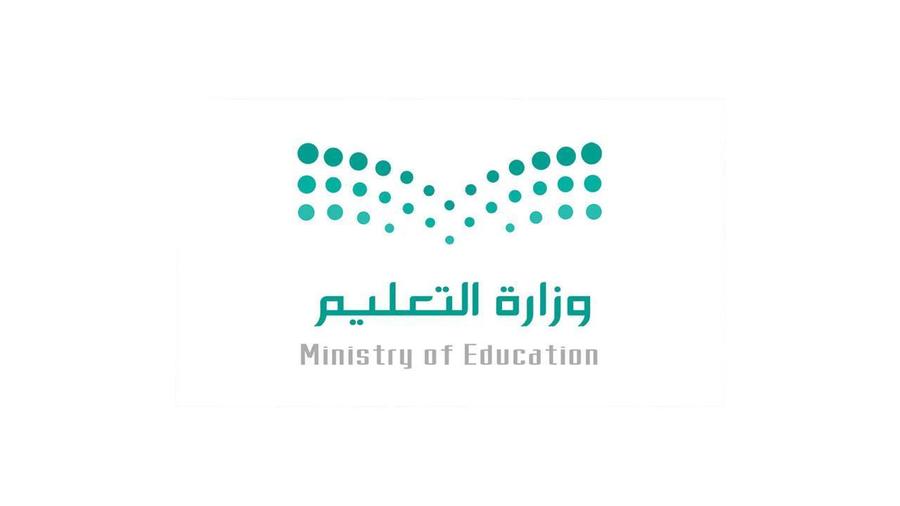       اختبار مادة الدراسات الاجتماعية للفصل الدراسي الثالث 1444 هـ 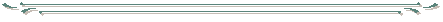  السؤال الأول :-         ضع علامة (  √  ) امام العبارة الصحيحة وعلامة ( ×  ) أمام العبارة الخاطئة  ممايلي :- نبي الله يوسف عليه السلام من أولي العزم من الرسل		 		        (             )أمر الله نبيه موسى عليه السلام أن يبني الكعبة في مكة المكرمة 	         		        (             )	خلق الله ادم عليه السلام من طين		 			                    (             )أرسل الله الأنبياء للدعوة إلى عبادة الله وحده          				        (             )دعا نوح عليه السلام قومه 950 سنة      					        (             ) السؤال الثاني:- اختر الرقم من العمود ( أ ) وضعه أمام ما يناسبه من العمود ( ب ) :  		(  أ  )				(  ب  )	ابني الغالـي باقي الأسئلة في الخـلـــف . . . السؤال الثالث:-      أكمل الفراغات التالية بما يناسبها من إجابات صحيحة : أول نبي من أنبياء الله تعالى  .............      ينقسم العرب إلى قسمين : عرب .................. وعرب باقية................ هي شواهد على التاريخ السؤال الرابع:-                ضع خطا تحت الإجابة الصحيحة ممايلي  :ولد النبي محمد صلى الله عليه وسلم في  أ –  مكة المكرمة               		                ب- المدينة المنورة                          ج- الطائف               من أبناء النبي محمد صلى الله عليه وسلم   أ –  إبراهيم                     			     ب- إسماعيل                                  ج- صالح                             أول هجرة في الإسلام كانت إلى   أ –  الحبشة                        		     ب- الطائف                                     ج- المدينة المنورة                                     المؤاخاة التي عقدها النبي محمد صلى الله عليه وسلم في المدينة المنورة كانت بين المهاجرين و  أ – الأنصار                                                    ب- قريش                 		         ج- ثقيفتدل وثيقة المدينة على :  أ – التسامح                    		                ب- الحرب                     	         ج- النزاعسبب هزيمة المسلمين في معركة أحد هو :  أ –  مخالفة الرماة لولي الأمر                             ب- ضعف المسلمين                            ج- قوة المشركين               هجرة المسلمين إلى الحبشة كانت بسبب :  أ –  إيذاء كفار قريش للمسلمين                           ب- التجارة                                      ج- مساعدة ملك الحبشة                            توفي النبي محمد صلى الله عليه وسلم في :  أ –  المدينة المنورة                    		    ب- مكة المكرمة                                ج- الطائف                                            ( انتهت الأسئلة )تمنياتي للجميع بالتوفيق والنجاح الدرجةالمصحح التوقيعالمراجعالتوقيع——401ولد النبي صلى الله عليه وسلم(       )إلى المدينة المنورةمرضعة النبي صلى الله عليه وسلم(       )خديجة   3من زوجات النبي  (       )حليمة السعديةهاجر النبي صلى الله عليه وسلم(       )في عام الفيل